Техническая информацияЧемпионат и первенство города Кургана «Азимут детства 2021»Местность соревнований Район соревнований расположен к северу от г. Кургана. Рельеф представляет собой равнину со слабовыраженным уклоном, содержащую отдельные формы зандрового типа (ямы и бугры с перепадом 1-5 м). Общий перепад высоты в районе соревнований 25 м. Растительность представлена смешанным, преимущественно сосновым лесом с подлеском различных пород. Проходимость местности от хорошей до средней. Сеть дорог развита хорошо.Карта соревнований Подготовлена в 2021 году. Автор карты Ефимов С.А. Масштаб карты зависит от группы (см. таблицу ниже). Сечение рельефа 2,5м. Карты участников напечатаны на лазерном принтере, изображение влагоустойчивое.Отметка на КП электронная «Sport Ident». Контактная. Фиксация финиша производится самим участником отметкой SI-чипом на финишной станции.У групп МЖ-10, Новички отметка компостером в карточке участника26 сентября 2021 г.Дистанция в заданном направлении.(Кросс -классика, 0830021811Я)Место начала ориентирования совпадает с техническим местом старта.От последнего КП до финиша маркированный участок 80 м.ВНИМАНИЕ! Движение по посадкам на питомнике ЗАПРЕЩЕНО! (Запрещённые для движения участки в карте выделены лиловым цветом)Район соревнований имеет ограничения:На севере – автотрасса М51 Челябинск - ОмскНа востоке – озеро «Большой котлован», кладбище.На юге – частный сектор, мкрн «Рябково».На западе – шоссе, подъезд к городу Курган.В случае потери ориентиров – двигаться на север, далее по трассе к центру соревнований.Внимание представителей команд и участников соревнованийНомера участников соревнований вы можете получить в центре соревнований до 09:30. Центр соревнований находится в районе старта.Булавки для крепления номеров участников выдаваться не будут.Участники, у которых нет SI-чипа, смогут арендовать у Кристины Борисовны Поповой.Контрольное время для всех групп – 90 мин.Желаем удачных стартовМесто старта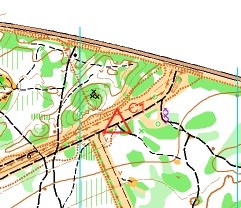 Возрастные группыМасштаб картыФормат листаДлина дистанции, кмКоличество КП1МЖ-101:7500А51,252МЖ-121:7500А52,393МЖ-14, Ж-161:7500А44,1124М-16, Ж-211:10000А45,7135М-211:10000А47,218